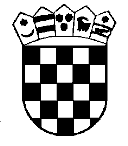      Republika Hrvatska  Trgovački sud u Osijeku    Ured predsjednika suda    Osijek, Zagrebačka 2  Broj: 41-Su-110/2021-7     U Osijeku 24. svibnja 2021.Trgovački sud u Osijeku, po sucu ovlaštenom za obavljanje poslova sudske uprave Nadi Roso, na temelju članka 30. i 31. u  vezi čl. 29. Zakona o sudovima (Narodne novine broj 28/13, 33/15, 82/15, 82/16, 67/18 i 126/19) te članka 10. Pravilnika o provedbi postupka jednostavne nabave od 22. svibnja 2017. (dalje: Pravilnik), donosiODLUKU O ODABIRUI. U postupku jednostavne javne nabave tonera za pisaće, evidencijskog broja 2/2021 prihvaća se ponuda društva MAKROMIKRO GRUPA d.o.o., Zagreb, Bani 73b, OIB: 50467974870.II. Naručitelj prema izabranom ponuđaču izdaje narudžbenicu.ObrazloženjeTrgovački sud u Osijeku kao naručitelj je na temelju članka 6. Pravilnika o provođenju postupka jednostavne nabave proveo postupak nabave tonera za pisaće objavom poziva za dostavu ponuda na internetskim stranicama suda.Do isteka roka za dostavu ponuda pristiglo je četiri ponude, od toga sve formalno ispravne i potpune. Nakon pregleda i ocjene dostavljenih ponuda, sukladno kriteriju za odabir, utvrđeno je da ponuda ponuditelja MAKROMIKRO GRUPA d.o.o., Zagreb, Bani 73b, OIB: 50467974870, sadrži najnižu cijenu, stoga je odlučeno kao u točki I. ove Odluke.Odabranom ponuđaču izdati će se narudžbenice sukladno čl. 5. cit. Pravilnika i to sukcesivno u skladu sa potrebama naručitelja.U Osijeku 24. svibnja 2021.    Sudac ovlašten za obavljanje    poslova sudske uprave:    Nada Roso